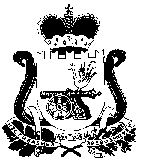 АДМИНИСТРАЦИЯ  ШАТАЛОВСКОГО СЕЛЬСКОГО ПОСЕЛЕНИЯ ПОЧИНКОВСКОГО РАЙОНА СМОЛЕНСКОЙ ОБЛАСТИПОСТАНОВЛЕНИЕот  22 февраля 2022 года                                                                            № 15   д.ШаталовоВ соответствии с Федеральным законом от 08.11.2007г № 257-ФЗ «Об автомобильных дорогах и о дорожной деятельности в Российской Федерации» и о внесении изменений в отдельные законодательные акты Российской Федерации», приказом  Министерства транспорта Российской федерации от 07.02.2007 № 16, постановлением Администрации Смоленской области от 26.12.2020г № 903 «Об утверждении перечня автомобильных дорог общего пользования регионального и межмуниципального значения Смоленской области»	Администрация Шаталовского сельского поселения Починковского района Смоленской области  п о с т а н о в л я е т:В связи с регистрацией права собственности на сооружение дорожноготранспорта за субъектом Российской Федерации, внести в постановление Администрации Шаталовского сельского поселения  Починковского района Смоленской области от 03.02.2020 года № 16 «Об утверждении Перечня автомобильных дорог  Шаталовского сельского поселения  Починковского района Смоленской области» ( в редакции постановления от 03.02.2023 № 10)  следующие изменения:- участок автодороги в перечне под номером 25 читать в следующей редакции: «улица № 1 д. Мачулы от жилого дома № 16 до жилого дома № 37, протяженность 0,662 км.».         2. В связи со строительством новых жилых домов в д. Хицовка - участок автодороги в перечне под номером 116 читать в следующей редакции: « улица № 3 д. Хицовка от автодороги «Орел-Брянск-Смоленск-граница с Республикой Беларуссия» - Хицовка –до дома № 31а, № 11, № 1, протяженность  0,930 км». 2. Настоящее постановление обнародовать и разместить на официальном сайте Администрации  Шаталовского  сельского  поселения  Починковского района Смоленской области в информационно-телекоммуникационной системе «Интернет».3. Контроль за исполнением настоящего постановления оставляю за собой. Глава муниципального образованияШаталовского сельского поселения Починковского района Смоленской области                               О.Н. Бачурина                                            Приложение к постановлению                                                                                              Администрации Шаталовского                                                                                                                                                                                      сельского поселения Починковского                                                                                                                                                                                             района Смоленской области от                                                                                                                                                                                            от 03.02.2020 № 16 ( в редакции                                                                                               постановления от 03.02.2023 г. № 10, от 22.02.2023 г.№ 15)                                                                                Перечень автомобильных дорог общего пользования местного значения улично-дорожной сетиШаталовского сельского поселения Починковского района Смоленской области   О внесении изменения в постановление Администрации Шаталовского сельского поселения  Починковского района Смоленской области от 03.02.2020 года № 16№ п/пНаименование автомобильных дорогИдентификационный номер автомобильной дороги (в соответствии с приказом Министерства транспорта РФ от 07.02.2007 № 16)Протяженность (км)Покрытие автомобильной дорогиКатегория автомобильной дорогиИдентификационные  номера и наименования автомобильных дорог, которые применялись ранее1Улица № 1 с мостом  д. Шаталово от дома № 145А до автобусной остановки66-223 ОП МП - 0011,042Асфальтное -0,880 / ЩПГС – 0,162502Улица № 2 д. Шаталово от дома № 2А до дома № 45 66-223 ОП МП - 0021,500ПГС503Улица № 3 д. Шаталовоот дома № 145А до дома № 14066-223 ОП МП - 0030,850ПГС-400 м., грунтовая – 450м.504Улица № 4 д. Шаталово от дома № 187 до дома № 200А66-223 ОП МП - 0040,550ПГС505Улица № 5 д. Шаталово  от дома № 210 до дома № 230А66-223 ОП МП - 0050,500ПГС506Улица № 6 д. Шаталово от дома № 73 до дома № 4866-223 ОП МП - 0060,425ЩПГС507Улица № 7 д. Шаталово от дома № 78 до дома № 9166-223 ОП МП - 0070,210ПГС508Улица № 8 д. Шаталово от Храма до дома № 5166-223 ОП МП - 0080,480ПГС509Улица № 9 д. Шаталово от дома № 116 до дома № 109А66-223 ОП МП - 0090,220ПГС5010Улица № 10 д. Шаталово от дома № 177 до дома №  252, дома № 24966-223 ОП МП - 0100,400ЩПГС/грунтовая5011Улица № 11 д. Шаталово от дома № 166 до дома № 10466-223 ОП МП - 0110,290Асфальт- 95 м, грунтовая - 1955012Улица № 12 д. Шаталово от дома № 128А до дома № 127-12566-223 ОП МП - 0120,235грунтовая5013Улица № 13 д. Шаталово от дома № 77 до дома № 234А66-223 ОП МП - 0130,100грунтовая5014Площадь перед зданием Администрации  д.  № 236 д. Шаталово66-223 ОП МП - 0141625+/-8 кв.м.ЩПГС50ИТОГО по д. Шаталово6,80215Улица № 1 д. Митюли от дома № 11 до дома № 2166-223 ОП МП - 0150,910ЩПГС/ грунтовая5016Улица № 2 д. Митюли от дома № 11 до дома № 3666-223 ОП МП - 0160,370ЩПГС 5017Улица № 3 от примыкания к улице № 2 южнее дома № 30 до дома № 2566-223 ОП МП - 0170,400ЩПГС/грунтовая5018Улица № 4 д.. Митюли от дома № 31 до дома № 3466-223 ОП МП - 0180,200грунтовая50ИТОГО по д. Митюли1,88019Улица № 1 д. Дмитриевка от дома № 33 до дома № 5066-223 ОП МП - 019 0,630ПГС5020Улица № 2 д. Дмитриевка от автодороги «Орел-Брянск-Смоленск-граница с Республикой Белоруссия» -Дмитриевка до дома № 22 до дома № 20 66-223 ОП МП - 0200,730 264 м. ПГС;386 м.  грунтовая5021Улица № 3 д. Дмитриевка «Орел-Брянск-Смоленск-граница с Республикой Белоруссия» -Дмитриевка до дома № 6566-223 ОП МП - 0210,200грунтовое5022Улица № 4 д. Дмитриевка от дома № 33 до дома № 2766-223 ОП МП - 0220,365ЩПГС – 145 м., грунтовая – 220 м.5023Улица № 5 д. Дмитриевка от дома № 53 до дома № 5566-223 ОП МП - 0230,250грунтовая5024Улица № 6 д. Дмитриевка от дома № 22 до дома № 2666-223 ОП МП - 0240,150грунтовая50ИТОГО по д. Дмитриевка2,32525Улица № 1 д. Мачулы   от  дома № 16 до дома  № 3766-223 ОП МП - 0250,662ПГС5026Улица № 2 д. Мачулы  от дома № 37 до выезда на автодорогу «Орел-Брянск-Смоленск-граница с Республикой Белоруссия» - Мачулы66-223 ОП МП - 0260,550ПГС5027Улица № 3 д. Мачулы от дома № 51 до дома № 5966-223 ОП МП - 0270,300ПГС5028Улица № 4  д. Мачулы от дома № 95 до дома № 3766-223 ОП МП - 0280,650Асфальтное 280 м., ЩПГС – 370 м.5029Улица № 5 д. Мачулы от дома № 139 до дома № 10966-223 ОП МП - 0290,300асфальтное5030Улица № 6 д. Мачулы от дома № 37 до дома № 4366-223 ОП МП - 0300,360ПГС5031Улица № 7 д. Мачулы от дома № 127 до дома № 13566-223 ОП МП - 0310,350ПГС5032Улица № 8 д. Мачулы от дома № 123 до дома № 12666-223 ОП МП - 0320,110грунтовая 5033Улица № 9 д. Мачулы от дома № 46 до дома № 8066-223 ОП МП - 0330,750ПГС- 400м., грунтовая – 400 м.5034Улица № 10 д. Мачулы от дома № 13 до дома № 2066-223 ОП МП - 0340,200грунтовая50ИТОГО  по д. Мачулы4,23235Дорога д.  Мачулы-1«Орел-Брянск-Смоленск-граница с Республикой Белоруссия» - Мачулы до дома № 2 в д. Мачулы-166-223 ОП МП - 0350,160грунтовая5Итого по д. Мачулы -10,16036Улица № 1 д. Новоселье  от дома № 2 до дома № 866-223 ОП МП - 0360,232грунтовая5037Улица № 2 д. Новоселье от дома № 17 до дома № 13, дома № 2766-223 ОП МП - 0370,651грунтовая5038Улица № 3 д. Новоселье от дома № 23 до дома № 3266-223 ОП МП - 0380,292грунтовая50ИТОГО по д. Новоселье 1,17539Улица № 1 д. Алексино от дома № 46 до дома № 6366-223 ОП МП - 0390,600ПГС5040Улица № 2 д. Алексино от дома № 74 до дома № 8566-223 ОП МП - 0400,320ПГС5041Улица № 3 д. Алексино от дома № 29 до дома № 166-223 ОП МП - 0410,936ПГС 400 м., 530 м. грунтовая5042Улица № 4 д. Алексино от автотрассы «Орел-Брянск-Смоленск-граница с Республикой Белоруссия» -  Алексино до дома № 3266-223 ОП МП - 0420,030грунтовая5043Улица № 5 д. Алексино от дома № 78 до дома № 8166-223 ОП МП - 0430,196ПГС5044Улица № 6 д. Алексино от автодороги «Орел-Брянск-Смоленск-граница с Республикой Белоруссия» - Алексино  до дома № 3766-223 ОП МП - 0440,410грунтовая50ИТОГО по д. Алексино2,49245Улица № 1 д. Козятники от дома № 9 до дома № 566-223 ОП МП - 0450,300грунтовая5046Улица № 2 д. Козятники от дома № 10 до дома № 1766-223 ОП МП - 0460,612грунтовая5047Улица № 3 д. Козятники от дома № 28 до дома № 2366-223 ОП МП - 0470,252ПГС5048Улица № 4 д. Козятники от дома № 25 до дома № 4066-223 ОП МП - 0480,565ПГС - 220м., грунтовая – 345м.50ИТОГО по д. Козятники1,72949Улица № 1 д. Энгельгардтовская  от дома № 4 до дома № 1966-223 ОП МП - 0490,729грунтовое50ИТОГО по д. Энгельгардтовская0,72950Улица № 1 д. Льнозавод от дома № 9 до дома № 1166-223 ОП МП - 0500,220Грунтовое5051Улица № 2 д. Льнозавод от дома № 13 до дома № 2266-223 ОП МП - 0510,194ЩПГС/грунт от дома № 175052Улица № 3 д. Льнозавод от дома № 27 до дома № 2066-223 ОП МП - 0520,200грунтовое5053Улица № 4 д. Льнозавод от дома № 38 до дома № 3666-223 ОП МП - 0530,169грунтовое5054Улица № 5 д. Льнозавод от дома  31 до дома № 3566-223 ОП МП - 0540,150грунтовое5055Улица № 6 д. Льнозавод от дома № 5 (здание Льнозавод) до дома № 266-223 ОП МП - 0550,450грунтовое50ИТОГО по д. Льнозавод1,38356Улица № 1 д. Азаровка от автодороги «Орел-Брянск-Смоленск-граница с Республикой Белоруссия» -  Азаровка до дома № 1766-223 ОП МП - 0560,550асфальт -120м., грунтовое – 430м.50Итого по д. Азаровка0,55057Улица № 1 д. Васьково от автодороги «Орел-Брянск-Смоленск-граница с Республикой Белоруссия» - Васьково до дома № 8966-223 ОП МП - 0570,824асфальт5058Улица № 2 д. Васьково от дома № 59 (Административное здание) до дома № 7А (котельная)66-223 ОП МП - 0580,200асфальт5059Улица № 3 д. Васьково от дома № 7 до дома № 9666-223 ОП МП - 0590,900асфальт – 300 метр.;ПГС – 600 метр.5060Улица № 4 д. Васьково от дома № 120 до дома № 12566-223 ОП МП - 0600,320грунтовое 5061Улица № 5 д. Васьково от дома № 136 до дома № 13466-223 ОП МП - 0610,440грунтовое5062Улица № 6 д. Васьково от дома № 4 до дома № 566-223 ОП МП - 0620,089асфальт5063Улица № 7 д. Васьково от дома № 112 до дома № 11466-223 ОП МП - 0630,196ЩПГС5064Улица № 8 д. Васьково от дома № 97 до дома № 10066-223 ОП МП - 0640,400ЩПГС – 179 м., грунт – 221 м.5065Улица № 9 д. Васьково от дома № 85 до дома № 8466-223 ОП МП - 0650,185ЩПГС/асфальт5066Улица № 10 д. Васьково от дома № 100 до дома № 10466-223 ОП МП - 0660,120ЩПГС50ИТОГО по  д. Васьково3,67467Улица № 1д. Галеевка от дома № 62 до дома № 4566-223 ОП МП - 0670,650 ЩПГС5068Улица № 2 д. Галеевка от дома № 55А до дома № 366-223 ОП МП - 0680,122асфальтное 5069Улица № 3 д. Галеевка от дома № 60 до дома № 5666-223 ОП МП - 0690,275грунтовое5070Улица 4 д. Галеевка от здания бывшего склада до дома № 1866-223 ОП МП - 0700,230грунтовое5071Улица № 5 д. Галеевка от здания бывшей нарядной до дома № 2266-223 ОП МП - 0710,260асфальт-240 м., грунт-20 м.5072Улица № 6 д. Галеевка от дома № 41 до дома № 766-223 ОП МП - 0720,140ШПГС50ИТОГО по  д. Галеевка 1,67773Улица № 1 д. Ворошилово от дома № 8 (магазин «Колос») до дома № 4066-223 ОП МП - 0730,980ПГС5074Улица № 2 д. Ворошилово от дома № 7 до дома № 266-223 ОП МП - 0740,270грунтовая5075Улица № 3 д. Ворошилово от дома № 13 до дома № 1066-223 ОП МП - 0750,400грунтовая5076Улица № 4 д. Ворошилово от дома № 31 (ДК) до дома № 2666-223 ОП МП - 0760,520грунтовая5077Улица № 5 д. Ворошилово от дома № 41 до дома № 5066-223 ОП МП - 0770,330грунтовая5078Улица № 6 д. Ворошилово от дома № 40 до ферм66-223 ОП МП - 0782,700асфальт50ИТОГО по д. Ворошилово5,20079Дорога д. Никулино от дороги на д. Семиново до дома № 10 в д. Никулино66-223 ОП МП - 0791,100ПГС50ИТОГО по д. Никулино1,10080Улица № 1 д. Слобода-Полуево  от дома № 2 до дома № 766-223 ОП МП - 0800,250асфальт5081Улица № 2 д. Слобода-Полуево от дома № 12 до дома № 866-223 ОП МП - 0810,250асфальт5082Улица № 3 д. Слобода-Полуево от дома № 13 до дома № 1566-223 ОП МП - 0820,140ПГС50ИТОГО по д. Слобода-Полуево0,64083Дорога д. Сторино от д. Слобода-Полуево до д. Сторино66-223 ОП МП - 0833,900ПГС5084Улица № 1 д. Сторино от  начала населенного пункта  до дома № 8 д. Сторино66-223 ОП МП - 0840,580грунтовая50ИТОГО по д. Сторино4,48085 Улица № 1 д. Семиново от начала населенного пункта до конца населенного пункта66-223 ОП МП - 0851,000грунтовое 50ИТОГО по д. Семиново1,00086 Дорога д. Новоселье(Рудня)  от большака до дома № 3 в д. Новоселье66-223 ОП МП - 0860,702грунтовое50ИТОГО по д. Новоселье(Рудня)0,70287Дорога д. Боговка от большака до дома № 3 в д. Боговка66-223 ОП МП - 0870,500грунтовое50ИТОГО по д. Боговка0,50088Дорога д. Гаврюковка от автодороги «Орел-Брянск-Смоленск-граница с Республикой Белоруссия» - Гаврюковка до дома № 11 в д. Гаврюковка66-223 ОП МП - 0880,466грунтовое50ИТОГО по д. Гаврюковка0,46689Дорога д. Гапоново начало населенного пункта до дома № 6 в д. Гапоново66-223 ОП МП - 0890,240грунтовая50ИТОГО по д. Гапоново0,24090Дорога д. Жигалово озеро до дома  № 9 в д. Жигалово66-223 ОП МП - 0900,510грунтовая50ИТОГО  по д. Жигалово0, 51091Улица № 1 д. Михайловка от дома № 1 до дома № 266-223 ОП МП - 0910,100грунтовая5092Улица № 2 д. Михайловка от кольцевой дороги через д. Михайловку до дома № 10 в д. Михайловка66-223 ОП МП - 0920,300грунтовая50Итого по д. Михайловка0,40093Улица № 1 д. Даньково от автодороги «Орел-Брянск-Смоленск-граница с Республикой Белоруссия» - Даньково до дома № 5266-223 ОП МП - 0930,910ПГС – 0,760м., грунтовая -0,150м.5094Улица № 2 д. Даньково озеро до дома № 8966-223 ОП МП - 0940,206ПГС5095Улица № 3 д. Даньково  от автодороги  «Орел-Брянск-Смоленск-граница с Республикой Белоруссия» - Даньково до (здания магазина) дом № 9266-223 ОП МП - 0950,530ПГС5096Улица № 4 д. Даньково  от (здания магазина) дом № 92 до дома № 1366-223 ОП МП - 0960,290ПГС5097Улица № 5 д. Даньково от дома № 61 до дома № 1666-223 ОП МП - 0970,295ПГС5098Улица № 6 д. Даньково от дома № 26 до дома № 5166-223 ОП МП - 0980,140ПГС5099Улица № 7 д. Даньково от (здания магазина) дом № 92 до дома № 11266-223 ОП МП - 0990,960ПГС50100Улица № 8 д. Даньково от  (здания детского сада) дом № 102 до дома № 6466-223 ОП МП -1000,270ПГС50101Улица № 9 д. Даньково от  здания детского сада (дом № 102) до дома № 4066-223 ОП МП -1010,387ПГС50102Улица № 10 д. Даньково  от дома № 88 до дома № 8566-223 ОП МП -1020,090ПГС50103Улица  № 11 д. Даньково от дома № 81 до дома № 6666-223 ОП МП -1030,400ПГС50104Улица № 12 д. Даньково от дома № 81 до дома № 7966-223 ОП МП - 1040,288ПГС50ИТОГО по д. Даньково4,766105Улица № 1д. Зимницы от автодороги  «Орел-Брянск-Смоленск-граница с Республикой Белоруссия» - Хиславичи – граница Республики Белоруссия» - Зимницы до дома № 2266-223 ОП МП - 1050,800ПГС - 300 м.Грунтовое - 500 м., 50106Улица № 2 д. Зимницы от автодороги «Орел-Брянск-Смоленск-граница с Республикой Белоруссия» -Хиславичи – граница Республики Белоруссия» -Зимницы до дома № 2566-223 ОП МП - 1060,470грунтовая50ИТОГО по д. Зимницы1,270107Улица № 1 д. Киселевка  от автодороги «Орел-Брянск-Смоленск-граница с Республикой Белоруссия» -Хиславичи – граница Республики Белоруссия» - Киселевка до дома № 2866-223 ОП МП - 1070,670грунтовая50108Улица № 2 д. Киселевка от автодороги «Орел-Брянск-Смоленск-граница с Республикой Белоруссия» -Хиславичи – граница Республики Белоруссия» - Киселевка до дома № 2266-223 ОП МП - 1081,900грунтовая50ИТОГО по д. Киселевка2,570109Улица № 1 д. Липки дом № 48 до поворота на бывшие мастерские66-223 ОП МП - 1090,215ПГС 0110Улица № 2 д. Липки дом № 41 до дома № 2566-223 ОП МП - 1101,373грунтовая 0111Улица № 3 д. Липки дом № 1 дом № 1166-223 ОП МП - 1110,320ПГС0112Улица № 4 д. Липки здание бывшего ДК до дома № 85-9266-223 ОП МП - 1120,660ПГС50113Улица № 5 д. Липки здание ФАП до дома № 4966-223 ОП МП - 1130,120ПГС50ИТОГО по д. Липки2,688114Улица № 1 д. Хицовка  от автодороги «Орел-Брянск-Смоленск-граница с Республикой Белоруссия» -Хиславичи – граница Республики Белоруссия» - Хицовка до дома № 5266-223 ОП МП - 1140,450грунтовая50115Улица № 2 д. Хицовка от автодороги  «Орел-Брянск-Смоленск-граница с Республикой Белоруссия» -Хицовка -  до дома № 5066-223 ОП МП - 1150,180 ЩПГС50116Улица № 3 д. Хицовка от автодороги «Орел-Брянск-Смоленск-граница с Республикой Белоруссия» -Хицовка -  до дома № 31а,  № 11, № 166-223 ОП МП - 1160,930ЩПГС/грунт50ИТОГО по д. Хицовка1,560117Улица № 1 д. Базылевка дом № 14 до дома № 1366-223 ОП МП - 1170,420грунтовая50118Улица № 2 д. Базылевка от автодороги «Орел-Брянск-Смоленск-граница с Республикой Белоруссия» - Хиславичи – граница Республики Белоруссия» - Базылевка до дома № 2866-223 ОП МП - 1180,230грунтовая50119Улица № 3 д. Базылевка от автодороги «Орел-Брянск-Смоленск-граница с Республикой Белоруссия» - Хиславичи – граница Республики Белоруссия» - Базылевка  до дома № 1566-223 ОП МП - 1191,600грунтовая50ИТОГО по д. Базылевка2,250120Улица № 1 д. Свалы от начала населенного пункта до конца населенного пункта66-223 ОП МП - 1200,240грунтовая50ИТОГО по  д. Свалы0,240121д. Цыгановка от начала населенного пункта до конца населенного пункта66-223 ОП МП - 1210,550грунтовая50ИТОГО по д. Цыгановка0,550ВСЕГО59,940